Publicado en Donostia - San Sebastián el 02/07/2024 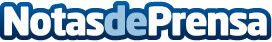 Jorge Arévalo, viceconsejero de Formación Profesional del Gobierno Vasco:"Tenemos que prepararnos para un mundo emergente y desconocido en el que se transformarán millones de puestos de trabajo"El Congreso Secove reúne  en San Sebastián a profesionales de más de 12 países europeos con el objetivo de avanzar en las bases de una Formación Profesional adaptada al siglo XXI. La cita, organizada por el Clúster GAIA, Politeknika Txorierri y Ondoan, ha sido inaugurada esta mañana por el alcalde de San Sebastián, Eneko Goia. Durante el encuentro se han abordado cuestiones relacionadas con la situación de la FP en Euskadi, en Europa o en India, así como el papel de la mujer en el entorno tecnológicoDatos de contacto:Clúster GAIA ComunicaciónClúster GAIA Comunicación943223750Nota de prensa publicada en: https://www.notasdeprensa.es/jorge-arevalo-viceconsejero-de-formacion Categorias: Nacional Educación País Vasco Navarra Recursos humanos Formación profesional Cursos Innovación Tecnológica Actualidad Empresarial http://www.notasdeprensa.es